                                  الوحدة الأولى ( أخلاق وفضائل ) 	اسم الطالبة / ............................................  الفصل / خامس   .................    التاريخ / .................................................ــــــــــــــــــــــــــــــــــــــــــــــــــــــــــــــــــــــــــــــــــــــــــــــــــــــــــــــــــــــــــــــــــــــــــــــــــــــــــــــــــــــــــــــــــــس1 - اكتبي المنادى المناسب مما يلي في الفراغ المناسب :( هدى  - محمد - العامل – الفتاة  )ياأيتها ......... الذكية . ياأيها ................... اتقن عملك .ـــــــــــــــــــــــــــــــــــــــــــــــــــــــــــــــــــــــــــــــــــــــــــــــــــــــــــــــــــــــــــــــــــــــــــــــــــــــــــــ س2 -   أقرأ الجملتين التاليتين ، ثم أحولهما إلى أسلوب نداء مستخدمةً " يا أيها " :التاجر ( ..............................................................................................................................................................  ) مساعدة الناس .التلميذ (.........................................................................................................................................................  ) لبس الملابس الرياضية  ـــــــــــــــــــــــــــــــــــــــــــــــــــــــــــــــــــــــــــــــــــــــــــــــــــــــــــــــــــــــــــــــــــــــــــــــــــــــــــــ س3- أحول المفرد فيما يلي إلى جمعِ مذكرٍ سالمٍ :ـــــــــــــــــــــــــــــــــــــــــــــــــــــــــــــــــــــــــــــــــــــــــــــــــــــــــــــــــــــــــــــــــــــــــــــــــــــــــــــ  س4-  ضعي الكلمات التالية في جملة مفيدة المؤمنون :     ..................................................................................................................................................................................................الصابرون :    ...............................................................................................................................................................................................   س4-  أكتب العبارة التالية بخط النسخ :الصدق سلوك إسلامي عظيم ، يدل على طهارة النفس و سمو الأخلاق .     ........................................................................................................................................................................................................................   منتدى التعليم السعودي.............................................................................................................................................................................................................. 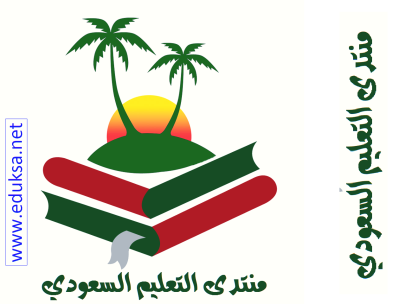 www.eduksa.netـــــــــــــــــــــــــــــــــــــــــــــــــــــــــــــــــــــــــــــــــــــــــــــــــــــــــــــــــــــــــــــــــــــــــــــــــــــــــــ الوحدة الأولى ( أخلاق وفضائل )اسم الطالبة / ............................................  الفصل / خامس   .................    التاريخ / .................................................ــــــــــــــــــــــــــــــــــــــــــــــــــــــــــــــــــــــــــــــــــــــــــــــــــــــــــــــــــــــــــــــــــــــــــــــــــــــــــــــــــــــــــــــــــس1 – حددي  المبتدأ و الخبر ، و علامة رفع كلٍّ منهما : س2 -  أدخل كلمة " أبو " في جملة مفيدة بحيث تكون مبتدأ . (.......................................................................................................................................................................................................................................... )   ــــــــــــــــــــــــــــــــــــــــــــــــــــــــــــــــــــــــــــــــــــــــــــــــــــــــــــــــــــــــــــــــــــــــــــــــــــــــــــــــــــــــــــــــــــــــــــــــــــــــــــــــــــــــــــــــــــــــــــــــــــــــــــــــــــــــــــــس3 - أصِل حروف الكلمات التالية ، واكتب الهمزة بالصورة الصحيحة كما تعلمت :   ــــــــــــــــــــــــــــــــــــــــــــــــــــــــــــــــــــــــــــــــــــــــــــــــــــــــــــــــــــــــــــــــــــــــــــــــــــــــــــــــــــــــــــــــــــــــــــــــــــــــــــــــــــــــــــــــــــــــــــــــــــــــــــــــــــــــــــــس4- اكتبي ما يملى عليك ؟  ــــــــــــــــــــــــــــــــــــــــــــــــــــــــــــــــــــــــــــــــــــــــــــــــــــــــــــــــــــــــــــــــــــــــــــــــــــــــــــــــــــــــــــــــــــــــــــــــــــــــــــــــــــــــــــــــــــــــــــــــــــــــــــــــــــــــــــــالمكونالمهارةملاحظاتالأسلوب اللغويتعرف أسلوب نداء ما أوله ( ال ) و توظيفه  .الصنف اللغويتعرف جمع المذكر السالم و تمييزه و استعماله  .أرسم كتابة عبارات بخط النسخ وفق القواعد المدروسة .المفرد المذكرجمع مذكر سالمجمع مذكر سالمالمفرد المذكر+ ون+ ينمسلممتعاونمعلمالمكونالمهارةملاحظاتالظاهرة الإملائيةتعرف القاعدة العامة لرسم الهمزة المتوسطة  . الوظيفة النحويةتعرف المبتدأ و الخبر و استعمالاتهما بالعلامات الفرعية . الجملةالمبتدأعلامة رفع المبتدأالخبر علامة رفع الخبرالمؤمنون مخلصون في عملهمالطالبان مجدانالفتاة مهذبةالأمهات مربيات الحروفالكلمةف   ء  ر س  ء  ل ت  ا  ء  ب